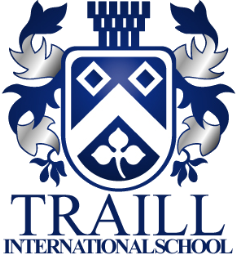 HEAD OF PRIMARY: PERSON SPECIFICATIONHoP/PersonSpecification/01/12/2017Qualifications/TrainingEssentialDesirableQualified teacher with a minimum of ten years teaching experience.A minimum of five years in a senior management role in the UK.Evidence of continuous professional development and commitment to further professional development.Masters Degree in Educational Management.Experience in an international school setting.MotivationMotivationMotivationA passion to lead the team of primary teachers founded on experience and through modeling the best classroom practiceKnowledgeKnowledgeKnowledgeDemonstrate an understanding of the theory of effective teaching and learning and school improvement.Possess a knowledge of current initiatives in the National Curriculum.Effective budget management.Timetable construction at Primary level.ExperienceExperienceExperienceManaging, leading and developing team and individual performance.Experience as a Head of Primary in a UK schoolExperience as a Head of Primary in an international school.Evidence of creating innovative ways of promoting a CPD environment.SkillsSkillsSkillsLead and inspire a team to promote the aims and objectives of the school.Utilise resources effectively to ensure that the teaching commitments of the Primary school are effectively and efficiently used.Develop strong relationships with local communities.Communicate effectively to a wide range of audiences.Understand the role of the Primary school within the whole school.Reliable with an attention to detail and a commitment to quality.Utilise IT effectively.Excellent organizational, interpersonal and time-management skills.Personal AttributesPersonal AttributesPersonal AttributesHigh levels of personal integrity.Passionate about learning.Personable and approachable.Able to motivate self and others.Positive and enthusiastic.Remain calm under pressure.Team playerConfident.Loyal.ResourcefulSense of humourFlexibleComfortable living and working in a different culture.Able to see cultural differences as exciting opportunities.